การช่วยเหลือบั้นปลายชีวิตแก่ผู้สูงวัย,หัวข้อการประชุมของสภาสันตะสำนักเพื่อส่งเสริมชีวิต(Pontifical Council pro Vita )
นครรัฐวาติกัน 24 กุมภาพันธ์ 2015 (VIS) -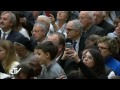          สันตะสำนักเพื่อส่งเสริมชีวิต (The Pontifical Academy pro Vita ) ช่วยเหลือผู้สูงวัยในบั้นปลายชีวิต. จะจัดการประชุมที่หอประชุมสภาพระสังฆราชหลังใหม่ระหว่างวันที่ 5-7 มีนาคม 2015 เป็นครั้งที่ 21 จัดขึ้นโดยสถาบันนี้, ด้วยหัวข้อที่เป็นทางการคือ “การช่วยเหลือผู้สูงอายุและรูปแบบการดูแลสุขภาพแบบองค์รวม( Palliative care) ระหว่างการประชุมเมื่อวันที่ 6 มีนาคม 2015 จะมีการประชุมเชิงปฏิบัติการเปิดรับคนทั่วไปให้เข้าร่วมการประชุม,โดยเฉพาะอย่างยิ่ง, นักวิชาการ,ด้านการดูแลสุขภาพและคนงานอภิบาล,และนักศึกษาที่มีความสนใจในการแสวงหาความรู้ลึกของชุดรูปแบบมุมมอง: เทววิทยา-ปรัชญา,จริยธรรม และการแพทย์,ทางวัฒนธรรมและสังคม.
       ในการประชุมช่วงแรกของการฝึกอบรมเชิงปฏิบัติการ "การดูแลด้านคลินิกสำหรับผู้สูงอายุในบั้นปลายชีวิต",ตามมาด้วยการแนะนำทั่วไปสั้น ๆ กับหัวเรื่องโดยพระสังฆราช Ignacio Carrasco de Paula ,ประธานสถานบันวิชาการของสันตะสำนักเพื่อส่งเสริมชีวิต, พิจารณาปัญหาที่เฉพาะเจาะจง, เช่นการดูแลด้านการแพทย์สำหรับผู้สูงอายุที่มีโรคเรื้อรัง, การใช้ยาระงับปวดในการดูแลแบบประคับประคอง การพยาบาลผู้ป่วยที่ใกล้สิ้นใจ,กระบวนการตัดสินใจด้านคลีนิคสำหรับผู้สูงอายุในบั้นปลายของชีวิต
              การประชุมช่วงที่สองจะมุ่งที่มุมมองจริยธรรมและมานุษยวิทยา,และจะมุ่งเน้นบทบาทสำคัญของความสัมพันธ์กับผู้สูงอายุในครอบครัว,บริบททางสังคมและการดูแลรักษา,และแนวทางในการเป็นเพื่อนกับผู้สูงอายุที่พใกล้สิ้นใจ ด้วยความเคารพในศักดิ์ศรีของพวกเขา     และหลีกเลี่ยงรูปแบบใดๆของการละทิ้งหรือการุณยฆาต
                  วันปิดประชุมด้วยการวิเคราะห์มุมมองทางสังคม-วัฒนธรรม .          การประชุมครั้งที่ 3 จะทุ่มเทเพื่อชีวิตจิตวิญญาณของผู้สูงอายุในปีต่อมา, มุมมองด้านกฎหมายของการจบชีวิต,งานอภิบาลและบทบาทของครอบครัว,ที่ลงท้ายด้วยคำถามที่ว่า "อะไรคือความเป็นปึกแผ่นทางสังคม?"หมายเหตุการดูแลสุขภาพแบบองค์รวม แบบประคับประคอง ( Palliative care) สำหรับผู้ที่ป่วยด้วยโรคที่คุกคามต่อ ชีวิต ซึ่งไม่สามารถรักษาให้หายขาดได้ รวมทั้งผู้ป่วยที่ป่วยด้วยโรคระยะสุดท้าย และครอบครัวของผู้ป่วย เพื่อให้สามารถเผชิญกับความเจ็บป่วย ความทุกข์ ป้องกันและลดความทุกข์ทรมานจากความเจ็บป่วย และมีคุณภาพชีวิตที่ดีที่สุดเท่าที่จะทำได้ โดยมีผู้ป่วยและครอบครัวเป็นศูนย์กลาง ครอบคลุมทั้ง 4 มิติ คือ กาย จิตใจ สังคม และจิตวิญญาณ ทั้งนี้ เพื่อให้เขามีชีวิตอย่างมีความหมายมากที่สุดจนถึงวันที่จากไป 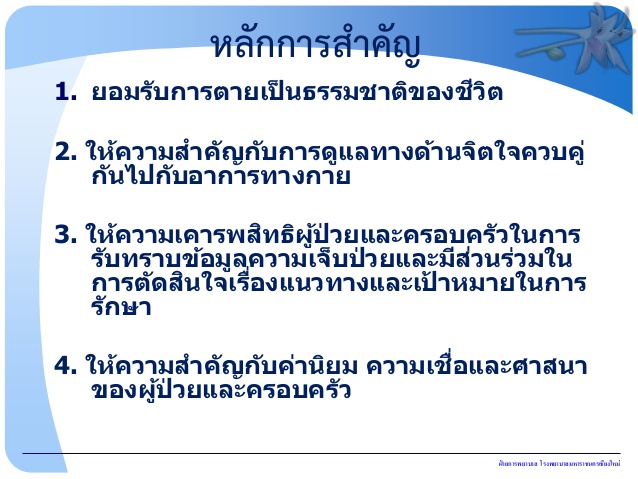 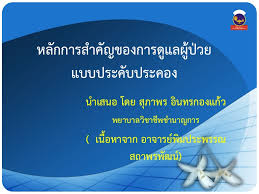 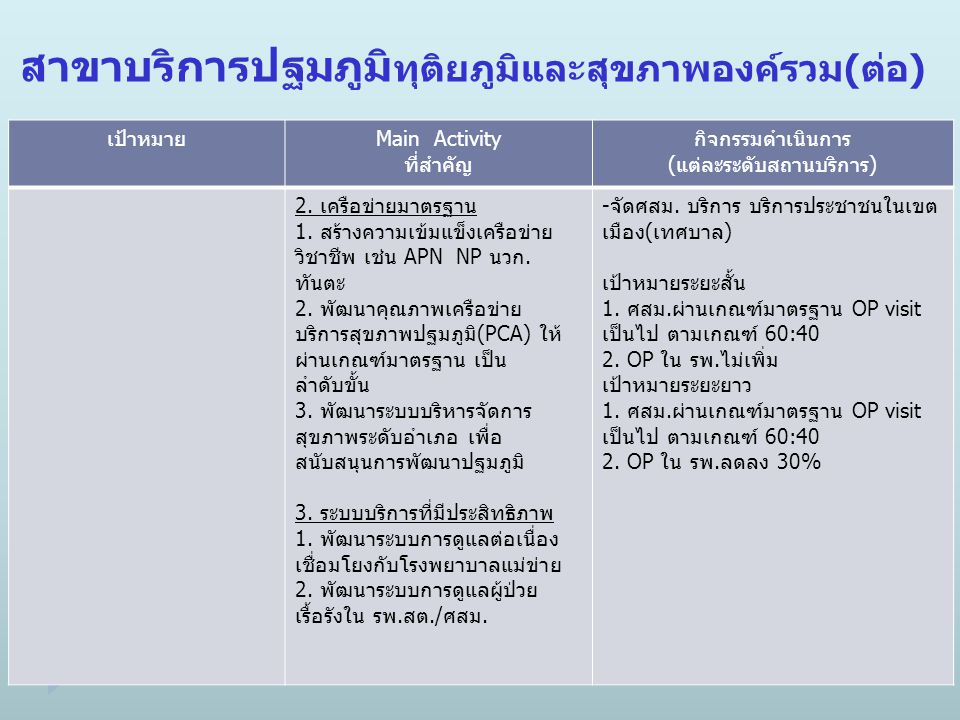 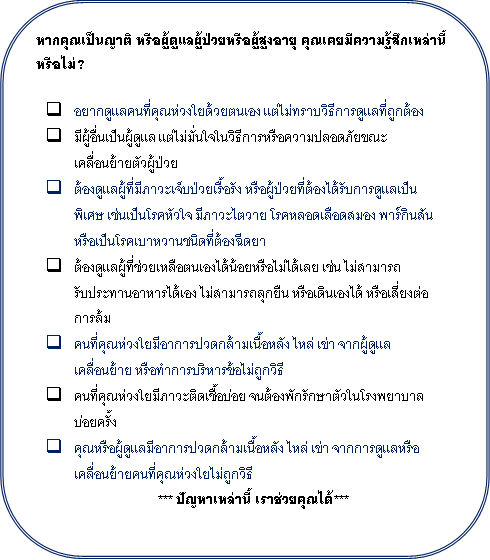 